J  dP SMINUTA DE TRABAJO 2 DE LA COMISIÓN EDILICIA  DEL DEPORTE DEL H. AYUNTAMIENTO CONSTITUCIONAL DE SAN JUAN DE LOS LAGOS , JALISCO.En la c1udad de San Juan de los Lagos . Jalisco    S1endo las  16 42  horas del dia   13 trece  de  diciembre   del  2018 .  reun1dos  en  cabildo  del  palac1o   muniCipal   de  este   t-i Ayuntamiento  de San Juan de los Lagos. Jalisco . ub1cada en la planta alta de Pres1denc1a Mun1cipa l. en la calle Simón Hernández número 1 (uno). Colon1a Centro de ésta C1udad  en m1  carácter  de  Presidente  de  la  Comisión   Edilicia  de! deporte   del	H    Ayuntamie nto Constitucional de San Juan de los Lagos  Jal1sco  conforme al  art1culo 8 punto 1 fracc1ó n 1 1 1nc1so e  y el articulo 25 de la Ley de Transparencia y Acceso a la lnf ormac1ón PL1bl1ca del Estado de Jal1sco y sus MunJc1p1os. y en los térm1nos del articulo 49 fracc1ón 11  y IV de la Ley de Gobierno y Administración Pública Municipal del Estado de Jalisco y sus Mun1c1p1os donde  se les pide a los Munícipes  asistir  puntualmente y  permanecer  en las ses1ones  de l Ayuntamiento  y  a  las  reun1ones  de  las Corr isiones  Ed11ic1as  de las  que  forme  pane   e 1nformar  al Ayuntamiento  y  a  la  Soc1edad  de  sus  act1v1dades   a  través  de  la  f orma  y mecan1smos que establezcan los ordenam1entos  muniCipales  y . con el ob¡eto de rev1sa r   la correspondencia  de la presente ComiSión desarrollándose  ba¡o lo sJguJ enteORDEN DEL DÍAL1sta de as1stenc1a y declaratoria d l Quórum Legal11	Aprobación  del Orden del Día111.	PETICION   .DE    CIUDADANOS     PAf\A    QU E     SEAN    A DMINIST RADAS    LAS     UNIDADL ':>DEPORTIVAS Y NO SEAN CONSECIONADAS A PAHTICULAR lSIV.	LA CREACION DE UN CONSEJO CIUDADANO DEL DEPORTE .V	Clausura de la ses1ón2 de 5DESAHOGO .l.         LISTA DE ASISTENCIA Y DECLARATORIA DEL QUÓRUM LEGAL.En uso de la voz el Regidor y presidente de la comiSIÓn el e LUIS Humberto Cruz Garcla serv1dor públ1co encargado de la com1s1ón edliic1a de este ayunta m1ento procede ra a tomarl1sta de as1stenc1a y en su caso hacer la corres pondiente declaratona de quorum legalREGIDOR MUNICIPAL - C. LUIS HUMBERTO CRUZ GARCIAREGIDORA MUNICIPAL - MTRA  CLAUDIA JEA NETTE CARRANZA SANTOS REGIDORA MUNICIPAL - LIC GRISELDA SA NCHEZ DELGADOREGIDOR MUNICIPAL - C EDUARDO SAUL GARCIA PADILLA DIRECTOR DE DEPORTES - C JUAN RA MIREZ TOSTADOSeñores reg1dores para efecto de dar inic1o a la ses1ón de comis1ón del deporte de ayuntam1ento correspondiente a esta fecha se llene una as1ste nc1a de 4 reg1do res y el d1rector de deportes como test1go de la ses1ónPor lo que ex1ste quorum legal para su real1zac1ón y por lo tanto los acuerdos que se tomenserán válidos y en consecuencia se procede a desahogar y proveer el s1gu1ente11.            APROBACION  DEL ORDEN DEL DÍA.Como Segundo Punto del Orden del Dia. en uso de la voz el RegidOr e LUIS Humbert o Cruz Garcia en su carácter de Pres1dente de la Com1s1ón Ed11ic1a del deporte mun1c1pal pone a cons1derac1ón y aprueba el orden del dia propuesto por 4 votos a favo r mayonaabsoluta111.	Abordando  el punto 1   descrito el oficio 89/9 -C/SG18.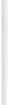 Atendiendo la petición de ciudadanos para que sean adm1n1strados las un1dades deport1vas y no sean concesionadas a particularesNo estan concesionadas y exh1ben l1sta de persona que adm1n1stra las un1dadesSe apoyan PARQUES Y JARDINES para el manten1m1entoSe exhiben los boletos foliados , qu1en controla dicho boletaje y lo recaudado lo entregan ensu totalidad a tesoreríaLA Abordando el punto número 11 descrito en el oficio 89/9-C/SG18 .La creac1ón de un conseJO ciudadano del deporteEstan trabajando en la creación de un consejo deportivo , donde part1c1pen expert osen la disciplina deport1vaAperturados a la participación de líderes de la sociedad s1empre y cuando Comulguen con las 1deas del director y reg1dor de deportes y m1embros de d1cha com1s1ón.	CLAUSURA DE LA SESION .En voz del Reg1dor C LUIS Humberto Cruz Garcia , en m1 caracter de Presidente dela com1s1ón de deportes municipales .No ex1st 1endo ningún otro tema a tratar se da por clausurada la ses1ón  s1endo las 17 01 horas del día de hoy  f1rmando los que en ella 1nterv1n1eron  qu1s1eron ysup1eron  hacerlo  por y  ante el Presidente de la Com1s1ón  Ed1l1c1a  del deporte  de este  HAyuntamiento .PRESIDENTE DE LA COMISION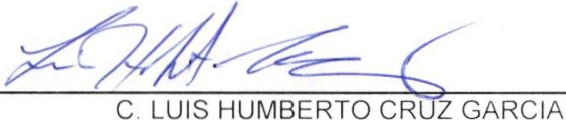 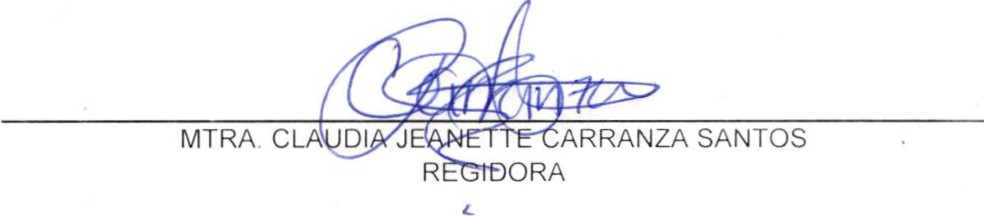 LICGRISE	A NCHEZ DELGADOREGIDOR A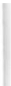 C  EDUARDO SAUL GARICA PADILLA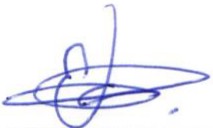 REGIDOR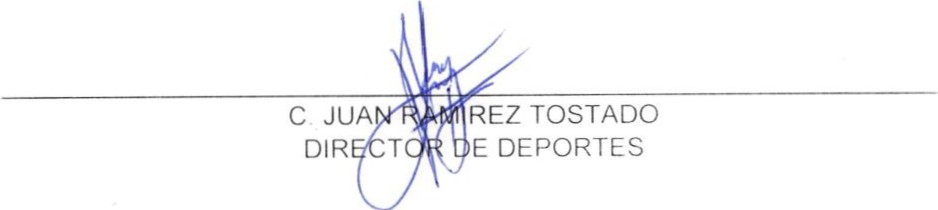 Vicenl • A lo nso Go n	zJorge GLdrnan Pre¡,Rogelt o Vil la lobo s O r nhlas1         U.D. "la Martinica"LJ.D  Miguel Ahumada (el vaso)P.R. "el Rosario"--	-- ----1·-+--Feli pe de J esús Ramír   zU.D. Benito Juárez (el terrero)Y ane l  P  dil la Ce nt enoLuís F mando Marq mtzRtcardo Ca rdaba  Pug a5dndra llizabelh Mac t < s Maci asAl  aire  l ittre.,C laudld EnKa lsqut vel MO:>car Muñoz IVIartíneLP.R. La majada de San IsidroC.D. Antonio R. MárquezC.D. RivieraP.R .jardines de san juanP.  Mártires cristeros¡ P.R. el herrero-- 1U. D . sa;;g e de cristotu.D. los lagosC.D. el pedregosoAn lO t 'llo López de 1()  cruzl  Evan to IVluñoz	rquez	-  11Ge 1  ardo  Ca m pos  Centeno1C.D. Mezquitic1     C.D. el rosarioU.D. santa teresaP.- PLA ZA	C.D- CAM fJQ DEPORTIV O	U. D.- UNIDAD DEPORTIVA	P R .-PARQUE RECREAT IVO